DAFTAR  PUSTAKAAl-Amin,  M.  (2006).  Manajemen  Pengawasan.  Ciputat:  Kalam  Indonesia.percikan Jurnal Bahan Nuklir, 472 (Suplemen C). 206-214 https://doi.org/https://doi.org/10.1016/j.jnucmat 2015.09.036anonim.  (Diakses  11  mei  2022).  Kamus  Besar  Bahasa  Indonesia  (Online).  kbbi.kemdikbud.go.id/entri/religius. Majalah, 97(13), 1047-1056. https://doi.org/10.1080/14786435 2017.1288942Ardianto,  E.  &.  (2007).  Komunikasi  Masa  Suatu  Pengantar.  Bandung:  Simbiosa  Rekatama  Media. Rekayasa Procedia, 86, 1-7. https://doi.org/10.1016/j.proeng 2014.11.004Arikunto,  S.  (2006).  Metode  Penelitian  Kualitatif.  Jakarta:  Bumi  Aksara.Branch,  M.  (1995).  Perencanaan  kota  Komprehensif. Arsip Metalurgi dan Material, 62(2), 1335-1340. https://doi.org/10.1515/amm-2017-0204Budiardjo,  M.  (2005).  Dasar-dasar  Ilmu  Politik.  Jakarta:  Gramedia  Pustaka  Utama. https://doi.org/https://doi.org/10.1016/j.jnucmat.2014.05.061 LiFirdaus,  M.  A.  (2020).  Implementasi  Revitalisasi  Kawasan  Alun  –  Alun  Kabupaten  Gresik  (  Studi  Kasus  Kabupaten  Gresik).  Malang:  Program  Studi  Fakultas  Ilmu  Administrasi  Universitas  Islam  Malang.https://doi.org/https://doi.org/10.1016/j.msea.2015.12.032Hadi,  S.  Y.  (2010).  Metodologi  Penelitian  Wilayah  Kontemporer.  Yogyakarta:  Pustaka  Pelajar. J.Nukl. Mater., vol. 464, hal. 61-68, http://www.britannica.com/topic/international-law/International-law-and-nicipal-lawHuda,  N.  (2005).  Hukum  Tata  Negara  Indonesia.  Yogyakarta:  Raja  Grafindo  Persada. Nucl. Mater. Energy, vol. 9, hlm. 360-366, 2016 https://www.thejakartapost.com/news/2021/11/09/consumer-trust-retail-salesrecover from-delta-impact.htmlIrfan,  F.  (2005).  Pengawasan  Peradilan  Administrasi  Terhadap  Tindakan  Pemerintah.  Bandung. Technol, vol. 49, tidak. 1, hlm. 178-188, 2017. https://doi.org/10.20473/hpr.vol.1-in.2.32-43.Kaelan.  (2005).  Metode  Penelitian  Kualitatif  Bidang  Filsafat.  Yogyakarta:  Paradigma. vol. 10, tidak. 11, hal 1312, 2017 https://www.britannica.com/biography/Eugene-Andrew-Ceman?utm_medium mendel-homepage.Karim,  A.  S.  (2011).  Pelaksanaan  Fungsi  Pengawasan  DPRD  Kota  Salatiga  terhadap  kebijakan  Walikota  Salatiga  Tahun  2010.  Under  Graduates  thesis,  Universitas  Negeri  Semarang. Energi, vol. 9, hlm. 372-377, 2016.Miles,  M.  B.  (2007).  Analisis  Data  Kualitatif  Buku  Sumber  tentang  Metode-Metode  Baru.  Jakarta. Mater Energy, vol. 7, hlm. 1-4, 2016.Moleong,  L.  J.  (2007).  Metodologi  Penelitian  Kualitatif.  Bandung:  PT  Remaja  Rosdakarya. 455, no. 1, hlm. 194-200, 2014.Puji,  L.  (2011).  Buku  Ajar  Kebijakan  Publik  untuk  mahasiswa  PPKn.  Semarang:  http//ilmo.unnes.ac.id. vol. 62, no. 2, hlm. 1335- 1340, 2017.Rain,  Y.  K.  (2021).  Evaluasi  Fungsi  Alun-Alun  sebagai  Ruang  Publik.  Malang:  Universitas  Tribhuwana. vol. 97, tidak. 13, hal. 1047-1056, 2017,Rizal,  S.  (1988).  Perencanaan  Pembangunan.  Jakarta:  Karunia  Jakarta. Jurnal Penelitian Layanan, 14(3), 252-271. https://doi.org/10.1177/1094670511411703Scruton,  R.  (1984).  Public  Space  and  The  Classical  Vernacular.  Retrieved  from  National  Affairs. https://doi.org/10.1007/978-3-540-76286-78Siagian,  S.  P.  (2001).  Administrasi  Pembangunan  :  Konsep,  Dimensi  dan  Strategi.  Jakarta:  Bina  Aksara. Periklanan Internasional, 38(1), 26-49. https://doi.org/10.1080/02650487.2018.1470917Singarimbun,  M.  d.  (1995).  Metode  Penelitian  Survey.  Jakarta:  LP3ES. Genomik BMC, 9, 1-15. https://doi.org/10.1186/1471- 2164-9-75Spreiregen,  P.  D.  (1965).  The  Architecture  of  Towns  and  Cities.  McGraw  Hill  Books. Jurnal Sport Science, 7(1), 42-57. 6(6), 456-463. https://doi.org/10.4236/psych.2015.64043Suharto,  E.  (2005).  Membangun  masyarakat  Memberdayakan  rakyat.  Bandung:  Refika  Aditama. Empati, 7(3), 974-984.Sujarto,  D.  (1993).  Perkembangan  Kota  Baru,  Jurnal  Perencanaan  Wilayah  dan  kota.  Bandung:  Departemen  Teknik  Planologi  Fakultas  Teknik  Sipil  dan  Perencanaan  Institut  Teknologi  Bandung. 6(1), 1-8. https://doi.org/10.21070/kanalSunarto.  (2004).  Paparan  Kuliah  Sistem  politik  Indonesia.  UNNES. http://www.ala.org/tools/research/library/stats/academic (Diakses 19 Desember 2017).Sunindhia,  Y.  d.  (1988).  Pembaharuan  Hukum  Agraria.  Jakarta:  PT  Dina  Aksara. http://www.ifla.org/files digital-libraries/documents/ifla-unesco-digital-libraries-manifesto.pdf. Taylor,  B.  d.  (1975).  Metodologi  Penelitian  Kualitatif.  Bandung:  Remadja  Karya. https://www.ineme.com/MasterAdmin/uploadfolder ILIS_05_03_016-2/1LIS_05_03 016-2pdf. (Diakses: 20 Desember 2017) Wahid,  M.  Y.  (2016).  Pengantar  Hukum  Tata  Ruang.  Jakarta:  Prenada  Media  Group. Lingua Cultura, 10(2), 117-122. https://doi.org/10.21512/lc.v2012.1730 Winarno,  B.  (2007).  Kebijakan  Publik  :Teori  dan  Proses.  Yogyakarta:  Med  Press. 337-343. https://doi.org/10.1016/j.proenv.2013.02.046  INSTRUMEN PENELITIAN“PENGAWASAN  DEWAN  PERWAKILAN  RAKYAT  DAERAH  (DPRD)  KOTA  TEGAL  DALAM  PELAKSANAAN  REVITALISASI  ALUN-ALUN  KOTA  TEGAL  TAHUN  2021”PEDOMAN WAWANCARA“PENGAWASAN  DEWAN  PERWAKILAN  RAKYAT  DAERAH  (DPRD)  KOTA  TEGAL  DALAM  PELAKSANAAN  REVITALISASI  ALUN-ALUN  KOTA  TEGAL  TAHUN  2021”Identitas InformanNama 			:Fraksi/Komisi		:Jabatan			:Bagaimana mekanisme pengawasan DPRD saat revitalisasi alun – alun ?Agenda apa saja yang dilakukan dewan dalam mengawasi pelaksanaan revitalisasi alun – alun?Apakah pelaksanaan revitalisasi alun – alun sesuai perencanaan konsep yang ditentukan?Apakah pelaksnaan revitalisasi  alun – alun sesuai batas waktu yang ditentukan?Adakah temuan masalah saat revitalisasi berlangsung?Apakah sudah ada keterbukaan  informasi dalam  penyampaian hasil pengawasan dewan kepada publik?Berapa kali sidak yang dilakukan dewan saat revitalisasi alun – alun berlangsung?Apakah selama  pengawasan dewan melaksanakan uji kelayakan revitalisasi alun – alun? Apakah anggaran revitalisasi alun – alun sesuai dengan pelaksanaan?Bagaimana cara dewan mendapatkan informasi secara detail pelaksanaan revitalisasi alun – alun?Apakah dewan meminta laporan pertanggung jawaban selama pelaksanaan revitalisasi alun – alun?Adakah catatan dari dewaan saat pembangunan revitalisasi alun – alun berlangsung?Apakah dewan menyampaikan saran atau masukan terhadap pelaksanaan revitalisasi alun – alun?Hambatan yang di alami dewan dalam mengawasi pelaksanaan revitalisasi alun – alun?Apakah sudah ada keterbukaan  informasi dalam  penyampaian hasil pengawasan dewan kepada publik?Mengapa pelaksanaan revitalisasi alun - alun masih belum memenuhi harapan yang diinginkan dewan?PEDOMAN OBSERVASI“PENGAWASAN  DEWAN  PERWAKILAN  RAKYAT  DAERAH  (DPRD)  KOTA  TEGAL  DALAM  PELAKSANAAN  REVITALISASI  ALUN-ALUN  KOTA  TEGAL  TAHUN  2021”1. Gambaran umum Wilayah Penelitiana. Letak Geografib. Keadaan Pendudukc. Pemerintahan Kota Tegal2. Struktur organisasi sekretariat DPRD Kota Tegal?3. Terdiri dari berapa anggotakah DPRD Kota Tegal?4. Mewakili berapa partai?5. Ada berapa fraksi?6. Alat kelengkapan DPRD itu apa saja?7. Ada berapa komisi di DPRD?8. Membidangi apa saja?9. Tugas Komisi?10. Susunan keanggotaan per komisi?Dokumentasi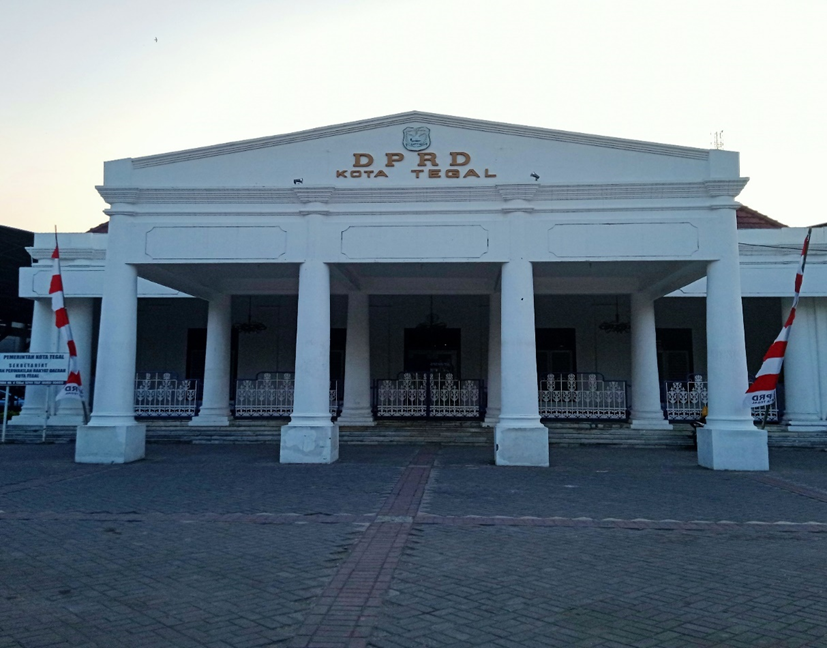 Bagian  Depan  Kantor  DPRD  Kota  Tegal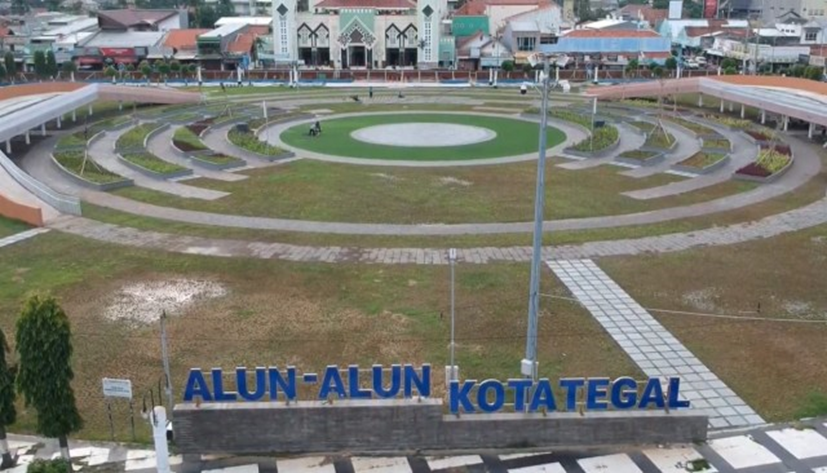 Alun  –  Alun  Kota  Tegal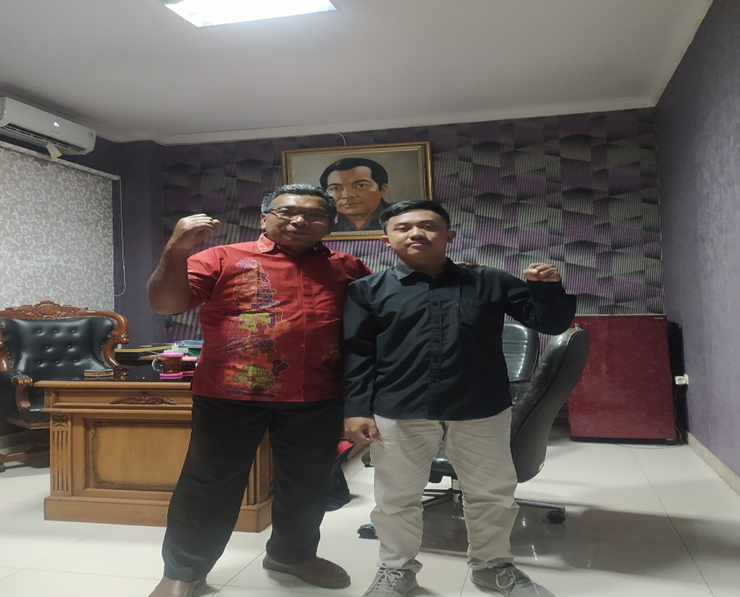 Wawancara  dengan  Bapak  Edy  Suripno,  SH.  MHKetua  Komisi  III  Perencanaan  dan  Pembangunan  DPRD  Kota  Tegal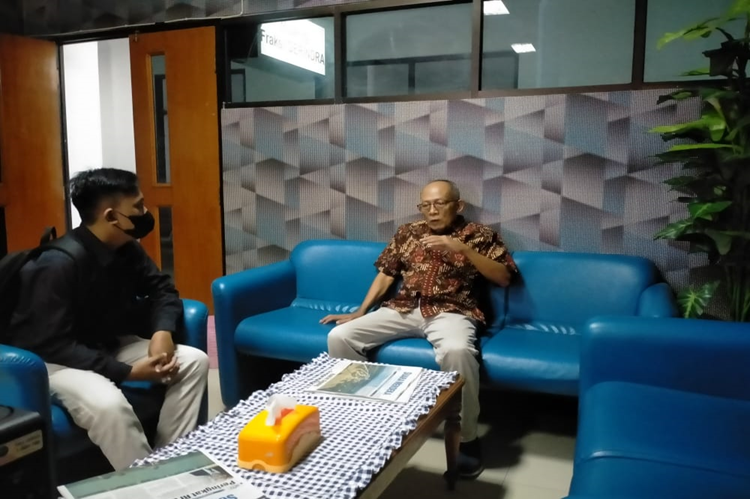 Wawancara  dengan  Bapak  H.  Sisdiono  S.PD.Sekertaris  Komisi  III  Perencanaan  dan  Pembangunan  DPRD  Kota Tegal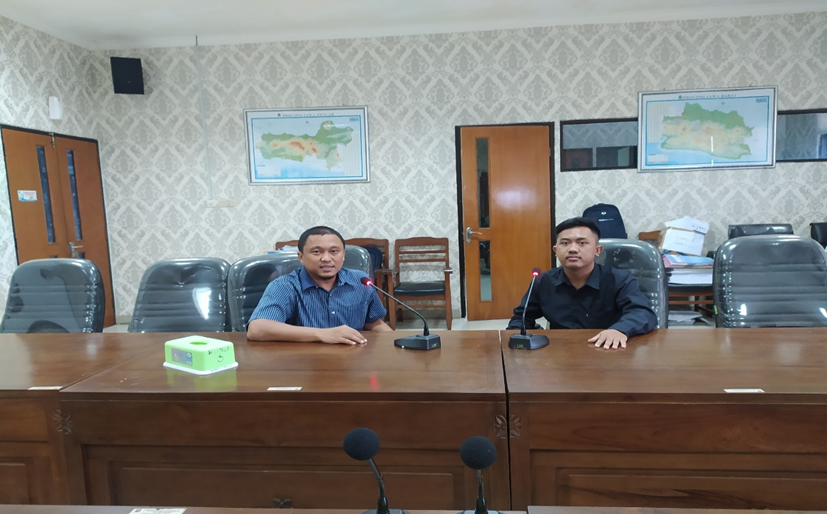 Wawancara  dengan  Bapak  Bayu  Arie  Sasongko,  S.T.,M.M.Anggota Komisi III Perencanaan dan Pembangunan DPRD Kota Tegal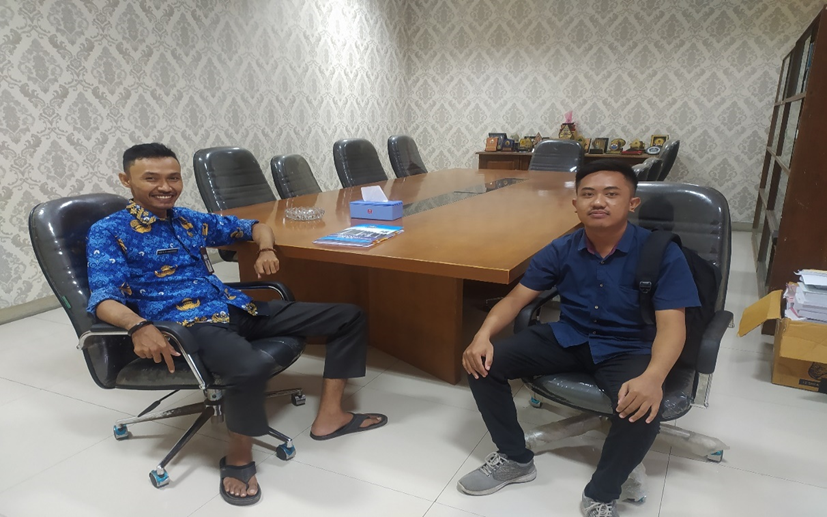 Wawancara  dengan  Bapak  Vidya  Dwi  AnggoroKasubag  Pengawasan  DPRD  Kota  Tegal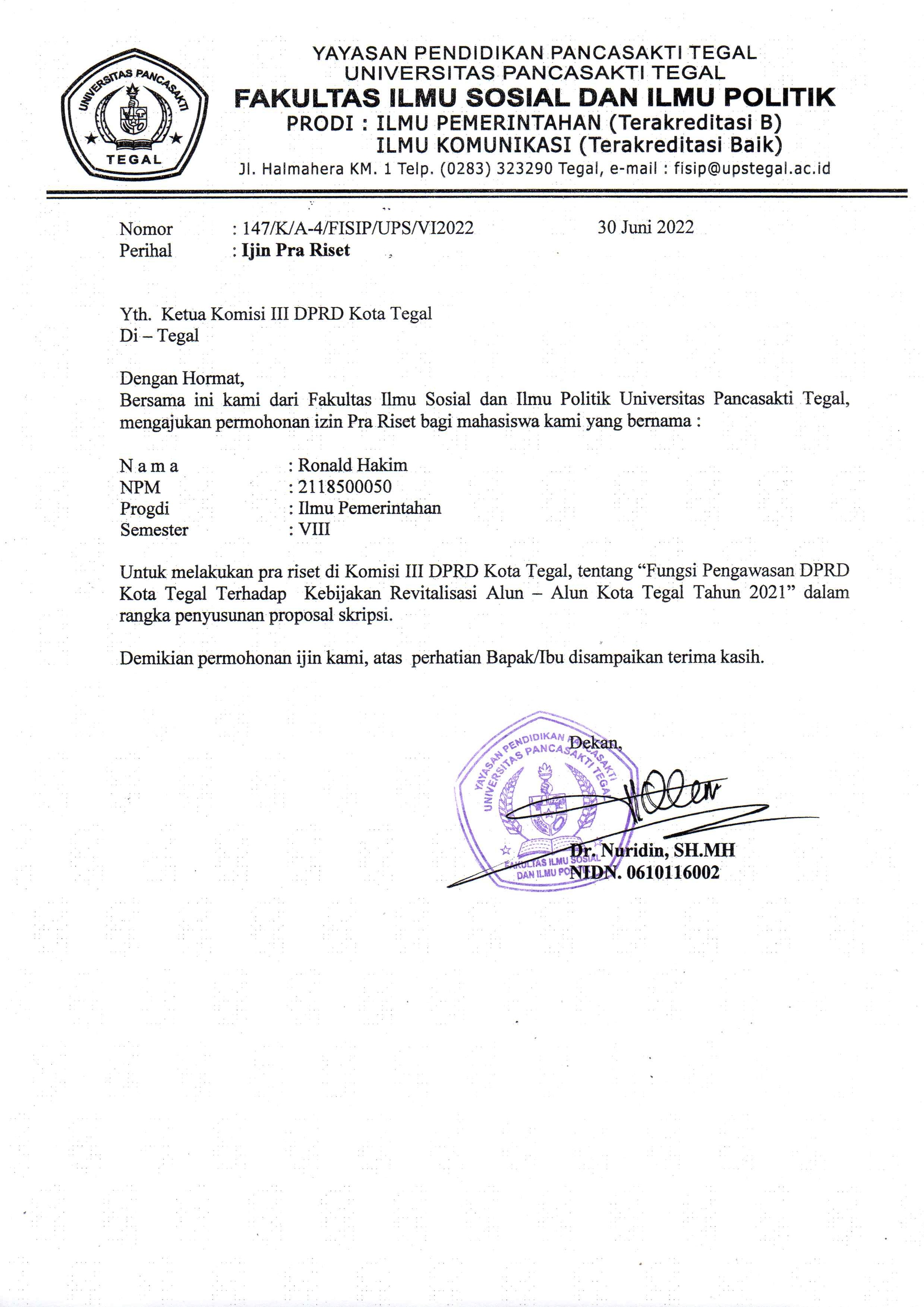 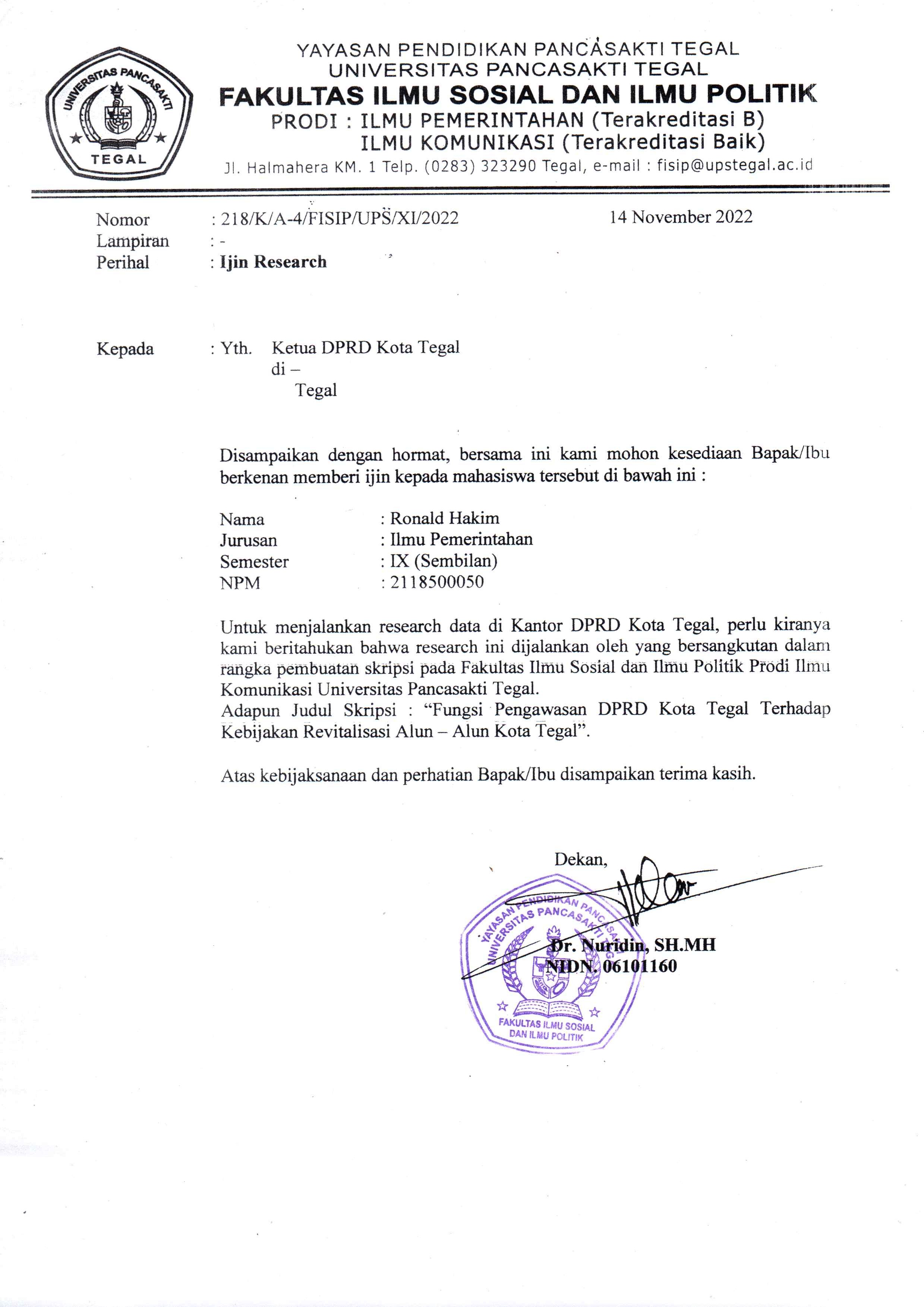 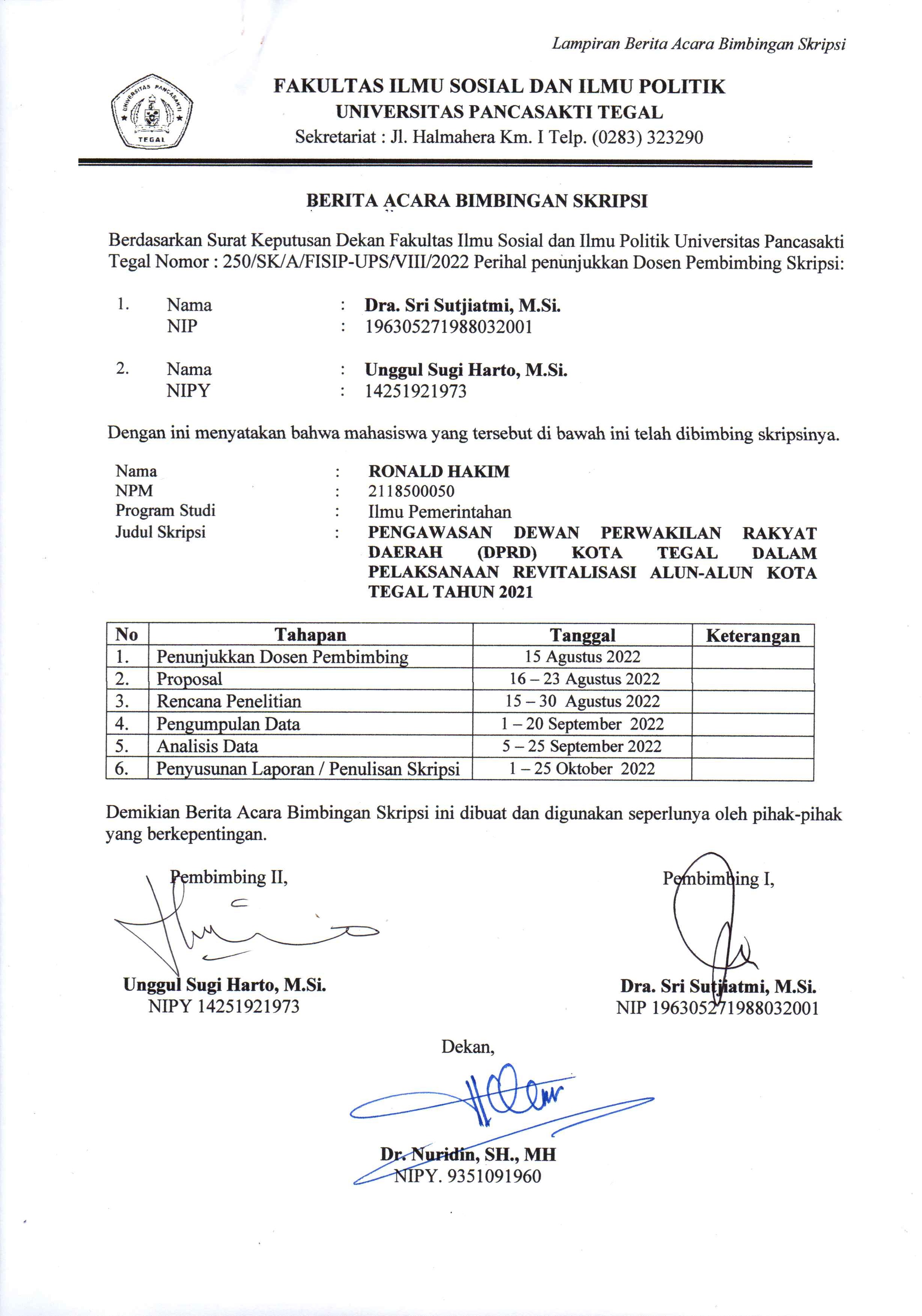 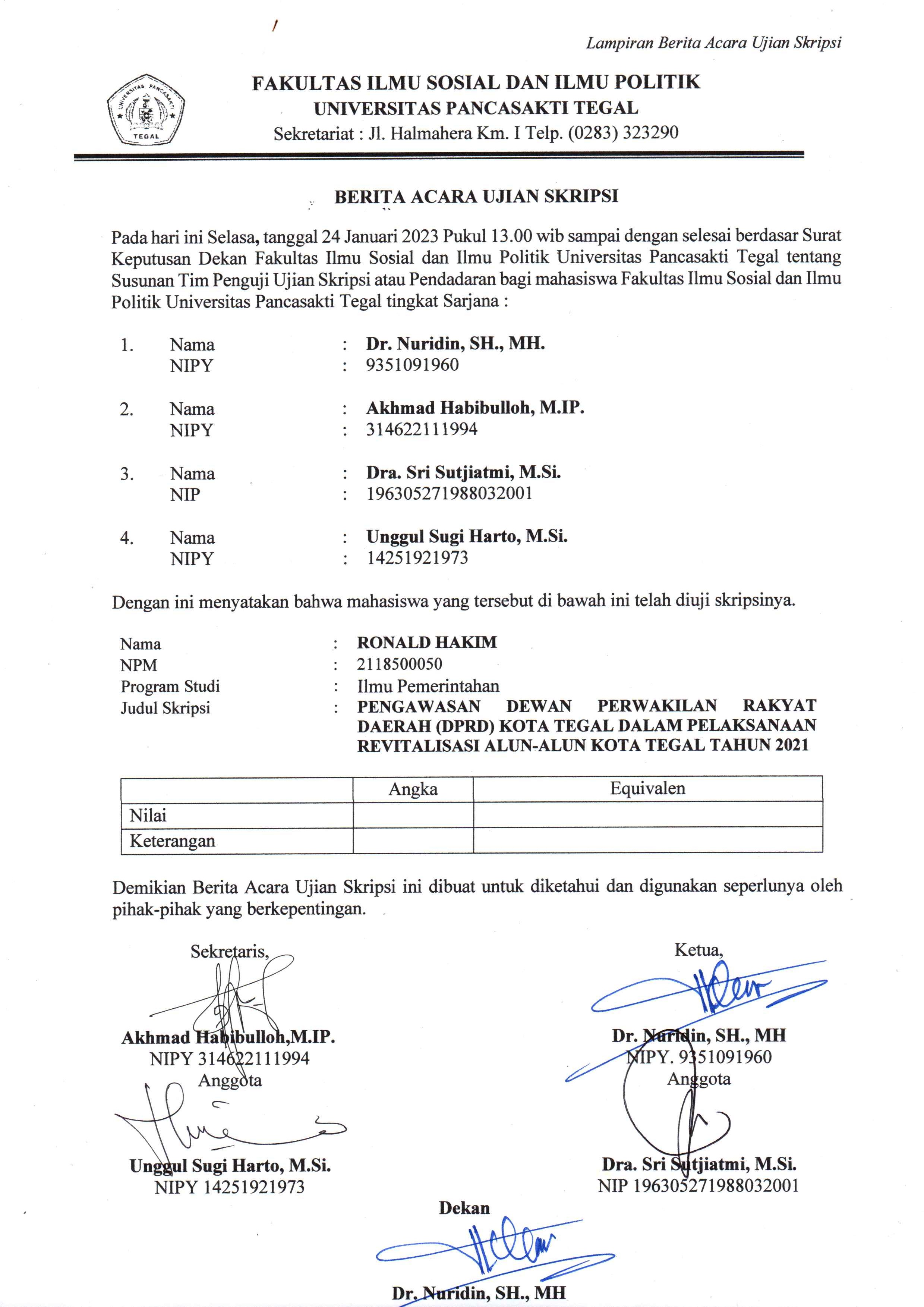 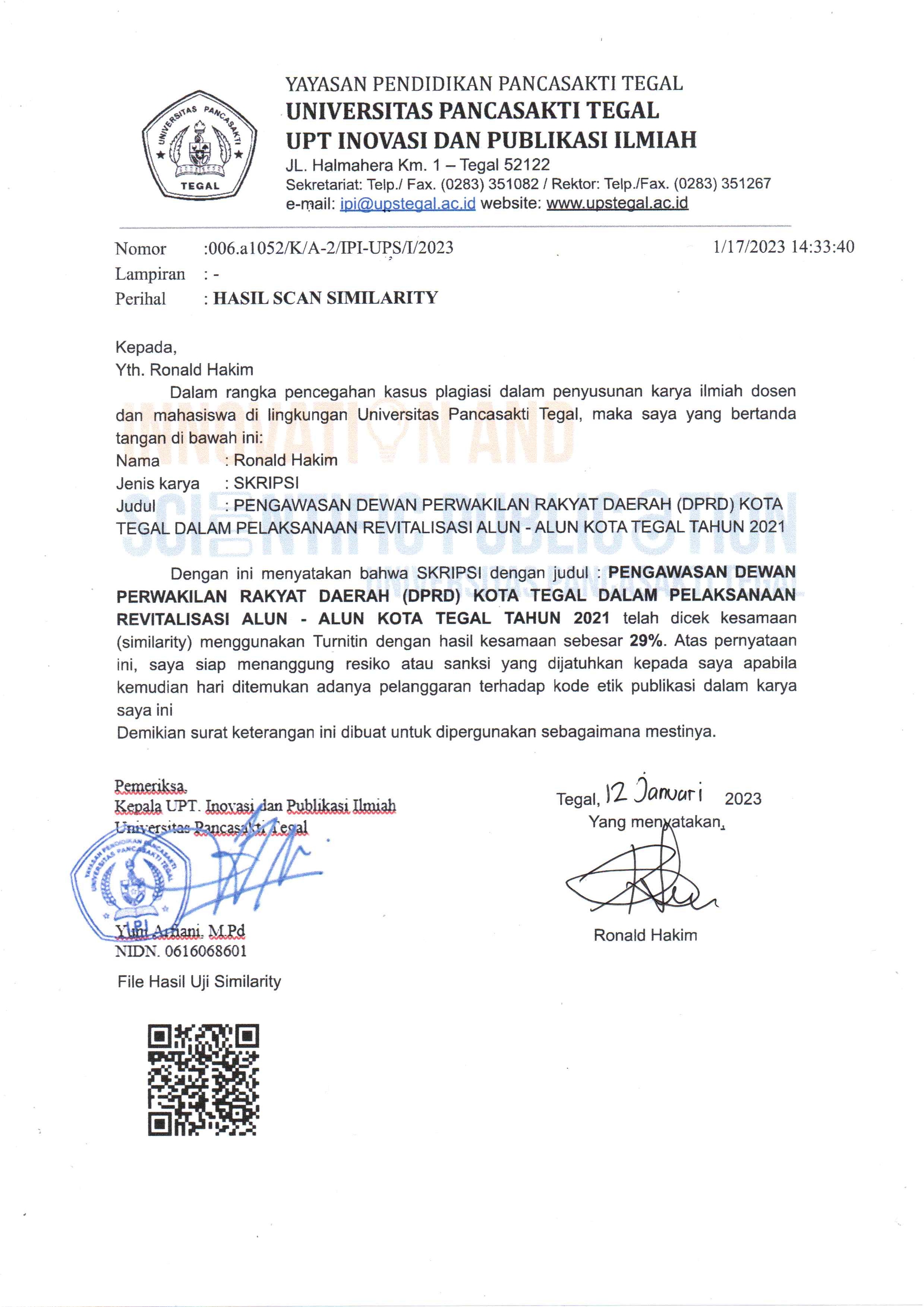 NoFokus PenelitianIndikatorItem Pertanyaan1Gambaran Kota Tegal dan DPRD Kota TegalKota Tegal dan DPRD Kota Tegal1. Gambaran umum WilayahPenelitiana. Letak Geografib. Keadaan Pendudukc. Pemerintahan Kota Tegal2. Struktur organisasi sekretariatDPRD Kota Tegal?3. Terdiri dari berapa anggotakahDPRD Kota Tegal?4. Mewakili berapa partai?5. Ada berapa fraksi?6. Alat kelengkapan DPRD itu apa saja?7. Ada berapa komisi di DPRD?8. Membidangi apa saja?9. Tugas Komisi?10. Susunan keanggotaan per komisi?2Pengawasan DPRD Dalam Revitalisasi Alun – Alun Kota TegalFungsi Pengawasan Dewan1. Bagaimana mekanisme pengawasan DPRD saat revitalisasi alun – alun ?2. Agenda apa saja yang dilakukan dewan dalam mengawasi pelaksanaan revitalisasi alun – alun?3. Apakah pelaksanaan revitalisasi alun – alun sesuai perencanaan konsep yang ditentukan?4. Apakah pelaksnaan revitalisasi  alun – alun sesuai batas waktu yang ditentukan?5. Adakah temuan masalah saat revitalisasi berlangsung?6. Apakah sudah ada keterbukaan  informasi dalam  penyampaian hasil pengawasan dewan kepada publik?7. Berapa kali sidak yang dilakukan dewan saat revitalisasi alun – alun berlangsung?8. Apakah selama  pengawasan dewan melaksanakan uji kelayakan revitalisasi alun – alun? 9. Apakah anggaran revitalisasi alun – alun sesuai dengan pelaksanaan?10. Bagaimana cara dewan mendapatkan informasi secara detail pelaksanaan revitalisasi alun – alun?11. Apakah dewan meminta laporan pertanggung jawaban selama pelaksanaan revitalisasi alun – alun?12. Adakah catatan dari dewaan saat pembangunan revitalisasi alun – alun berlangsung?13. Apakah dewan menyampaikan saran atau masukan terhadap pelaksanaan revitalisasi alun – alun?14. Tindakan yang dilakukan DPRD saat menemukan penyimpangan revitalisasi alun – alun?3Hambatan Dalam Melakukan Fungsi Pengawasan Revitalisasi Alun – Alun Kota TegalHambatan-Hambatan Dalam Pengawasan1. Hambatan yang di alami dewan dalam mengawasi pelaksanaan revitalisasi alun – alun?2. Apakah sudah ada keterbukaan  informasi dalam  penyampaian hasil pengawasan dewan kepada publik?3.  Mengapa pelaksanaan revitalisasi alun - alun masih belum memenuhi harapan yang diinginkan dewan?